Times on the agenda are best estimates, and therefore may not reflect actual time an item is addressed. The action listed next to each agenda item represents the intent of the VSBPE at the time the agenda is printed.  It is possible that action may or may not be taken on any item listed on the agenda.1 National Life Drive, Davis 5, Montpelier, VT 05620-2501
(p) 802-828-1130 | (f) 802-828-6430 | education.vermont.gov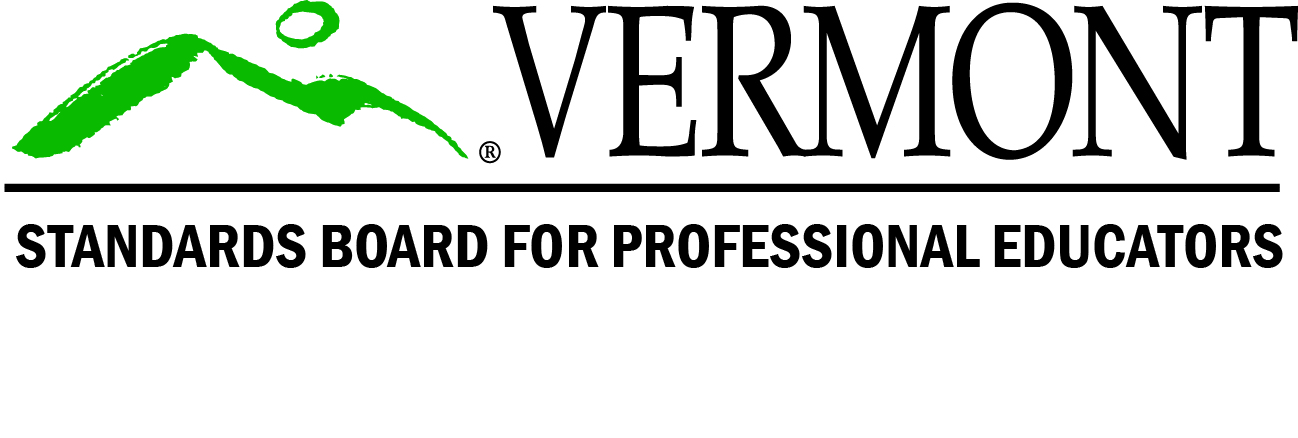 1 National Life Drive, Davis 5, Montpelier, VT 05620-2501
(p) 802-828-1130 | (f) 802-828-6430 | education.vermont.gov1 National Life Drive, Davis 5, Montpelier, VT 05620-2501
(p) 802-828-1130 | (f) 802-828-6430 | education.vermont.gov1 National Life Drive, Davis 5, Montpelier, VT 05620-2501
(p) 802-828-1130 | (f) 802-828-6430 | education.vermont.govAgendaJuly 14, 2022Microsoft Teams meetingJoin on your computer or mobile appClick here to join the meetingOr call in (audio only)+1 802-828-7667   United States, MontpelierPhone Conference ID: 844 169 730#Ensuring a Caring, Competent, Highly Effective Educator in Every Vermont Classroom to Improve Student LearningAgendaJuly 14, 2022Microsoft Teams meetingJoin on your computer or mobile appClick here to join the meetingOr call in (audio only)+1 802-828-7667   United States, MontpelierPhone Conference ID: 844 169 730#Ensuring a Caring, Competent, Highly Effective Educator in Every Vermont Classroom to Improve Student LearningAgendaJuly 14, 2022Microsoft Teams meetingJoin on your computer or mobile appClick here to join the meetingOr call in (audio only)+1 802-828-7667   United States, MontpelierPhone Conference ID: 844 169 730#Ensuring a Caring, Competent, Highly Effective Educator in Every Vermont Classroom to Improve Student LearningAgendaJuly 14, 2022Microsoft Teams meetingJoin on your computer or mobile appClick here to join the meetingOr call in (audio only)+1 802-828-7667   United States, MontpelierPhone Conference ID: 844 169 730#Ensuring a Caring, Competent, Highly Effective Educator in Every Vermont Classroom to Improve Student LearningTimePacket #ItemAim/Action9:00 AM1 (A)Approval of the AgendaApproval of Minutes from 5/18/2022Discussion/VoteDiscussion/Vote9:05 AMWaiver Requests: Superintendent Request: P. HarrellSuperintendent Request: K. Jensen Educator Waiver Request: K. De NataleSuperintendent Request: S. MorlockSuperintendent Request: P. TalleySuperintendent Request: A. IwaskiewiczSuperintendent Request: N. CekovicSchool Board Chair Request: N. FreemanDiscussion/VoteDiscussion/VoteDiscussion/VoteDiscussion/VoteDiscussion/VoteDiscussion/VoteDiscussion/VoteDiscussion/Vote10:00 AMAdjournDiscussion/Vote